8 ЭТМ от 06.12, 07.12, 10.12.На уроке мы научились разрешать вводные септаккорды с обращениями через обращения D7.Пример в До мажоре: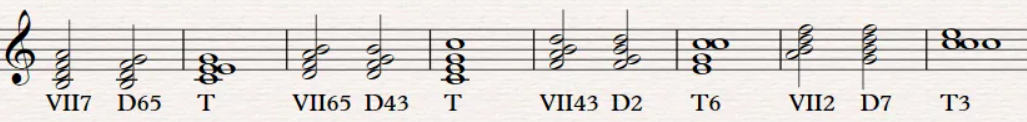 Между МVII7 и D7 – 3 общих звука (VII, II и IV ступени). Общие звуки остаются на месте, а VI ступень переходит в V.Таким образом, МVII7 переходит в D6/5,МVII6/5 переходит в D4/3,МVII4/3 переходит в D2,а МVII2 переходит в D7.Далее разрешение в тонику происходит по правилам разрешения D7 и его обращений.1) Постройте МVII7 с обращениями и разрешите его в тонику через обращения D7 в тональности D-dur (по образцу).2) Постройте ум.VII7 с обращениями и разрешите его в тонику через обращения D7 в тональности c-moll.